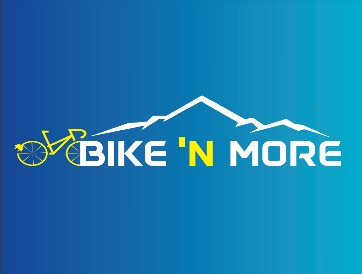 Obrazac za jednostrani raskid ugovora o kupovini na daljinu (ovaj obrazac popunite i pošaljite samo ukoliko želite da jednostrano raskinete ugovor)	Potpis potrošača: _____________________________________ (samo ako se ovaj obrazac podnosi na papiru) Datum: ________________________Podaci o potrošaču:Ime i prezime: ______________________________Adresa:  ___________________________________Kontakt telefon: ____________________________Podaci o trgovcu:Naziv i sjedište društva: Bike ‘n More d.o.o.Adresa: Bijelog Pavla b.b. 81410 DanilovgradTel/fax: 020/611-041PIB: 03552772PDV br: 30/31-01139-3Žiro račun: CKB: 510-171444-02                      HB:  520-35734-58Izjava o jednostranom raskidu:Ja, _________________________________________________                   (ime i prezime potrošača),iz: _________________________________________________     (adresa potrošača, mjesto, ulica i broj, kontakt tel, e-mail)ovim putem Vas obavještavam da jednostrano raskidam Ugovor o prodaji sledeće robe: ________________________________________________ ________________________________________________       (upišite naziv artikla, broj računa i datum računa)I. Razlog jednostranog raskida ugovora: ___________________________________________________ ___________________________________________________ II. Odabrati jednu od opcija:a) Ovim zahtijevam povraćaj uplaćenog iznosa na ___________________________________________________(broj žiro računa, ime, prezime, adresa vlasnika računa)b) Ovim zahtijevam zamjenu gore navedenog proizvoda za __________________________________________________